2018 Conference Sponsorship FormShow your support for Employment First and transforming to community-based services in Wisconsin by becoming an Employment First Conference Sponsor! Your sponsorship will help bring more top-notch speakers to the conference to share their knowledge and experience with service transformation and supporting individuals with disabilities to live, learn, work, and play in their communities. Sponsorships are $1,000. Each sponsor will receive an exhibitor table, one free registration, recognition through BPDD communications leading up to the conference, and listing in the conference program. Sponsorships are due by April 6, 2018.Company Name:      Contact Name and Title:      Address:      Email:      			Phone Number:      Name of Person Receiving Free Registration:      Email of Person Receiving Free Registration:      Please list any dietary restrictions or accommodations needed for the conference registrant:        Please make checks payable to inControl Wisconsin, Inc. and mail this form with your check to: inControl Wisconsin, Inc. Attn: Employment First Conference Sponsorship2935 S Fish Hatchery Rd #233Fitchburg, WI 53711Please contact Shannon Webb with questions at shannon@incontrolwisconsin.org or 608-318-0700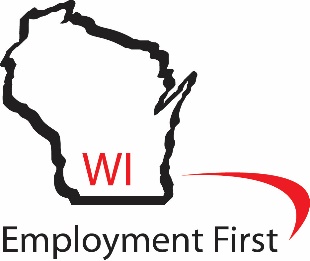     2018 WI EMPLOYMENT FIRST CONFERENCE                     Building Full Lives:  Charting a New Course for Service Transformation                                          May 22, 2018  The Kalahari in Wisconsin Dells